Specyfikacja Istotnych Warunków Zamówienia.Zawias zamknięty 50mm x 140 mm ocynkowany na żółto.Zawias zamknięty splatany ze stałym trzpieniem.Zawias będzie użytkowany na zewnątrz, przez co będzie narażony na działanie warunków atmosferycznych.Dane techniczne:Materiał – stalPowierzchnia – ocynkowana żółtoWymiary:  wysokość 140 mm, szerokość : 50 mmGrubość : min. 2 mmZdjęcie poglądowe :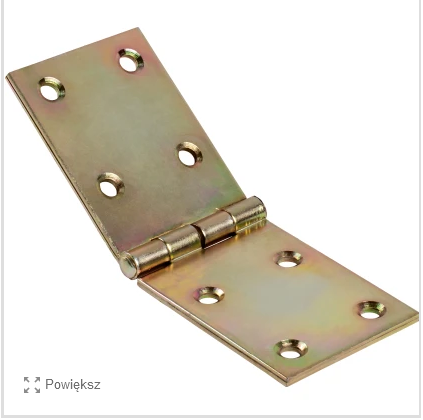 